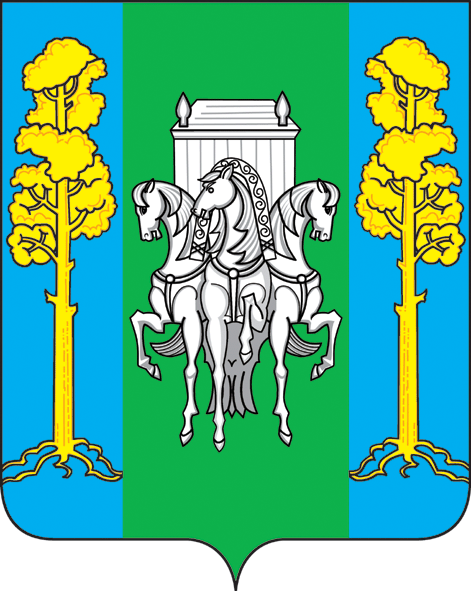 СОВЕТ ДЕПУТАТОВЧЕРНОВСКОГО СЕЛЬСКОГО ПОСЕЛЕНИЯ                                               РЕШЕНИЕ № 17                              23 октября 2014 г.                                                                           с. ЧерновскоеО внесении изменений  в прогнозный планприватизации муниципального имущества на 2014 год,находящегося в собственности Черновского сельского поселения	В соответствии с Федерального закона от 06.10.2003 года № 131-ФЗ «Об общих принципах организации местного самоуправления в Российской Федерации», Федеральным законом от 21.12.2001 № 178-ФЗ «О приватизации государственного и муниципального имущества», Уставом Черновского сельского поселения, Совет депутатов РЕШАЕТ:	1. Дополнить Раздел 2. Прогнозный план приватизации муниципального имущества Черновского сельского поселения на 2014 год Приложения к решению от 30.12.2013 года № 52 «О прогнозном плане приватизации муниципального имущества на 2014 год» пунктами следующего содержания:2. Администрации Черновского сельского поселения провести приватизацию муниципального имущества в соответствии с действующим законодательством.3. Решение подлежит обнародованию.4. Решение вступает в действие со дня его принятия.Председатель Совета депутатовЧерновского сельского поселения (глава поселения)                    С.М. Кулаков№ п/пНаименование, местонахождение, характеристика имуществаБалансодержательСтоимость (руб.)Стоимость (руб.)Вид продажиСрок продажи№ п/пНаименование, местонахождение, характеристика имуществаБалансодержательбалансоваяостаточнаяВид продажиСрок продажи3.Здание кинотеатра,общей площадью 279 кв.м., с. Черновское, ул. Ленина,7Имущество администрации Черновского сельского поселения1021008117416торгиIV квартал 2014 г.4.Здание нежилое, общей площадью 319 кв.м., с. Черновское, ул. Зеленая, строение 10бИмущество администрации Черновского сельского поселенияторгиIV квартал 2014 г.